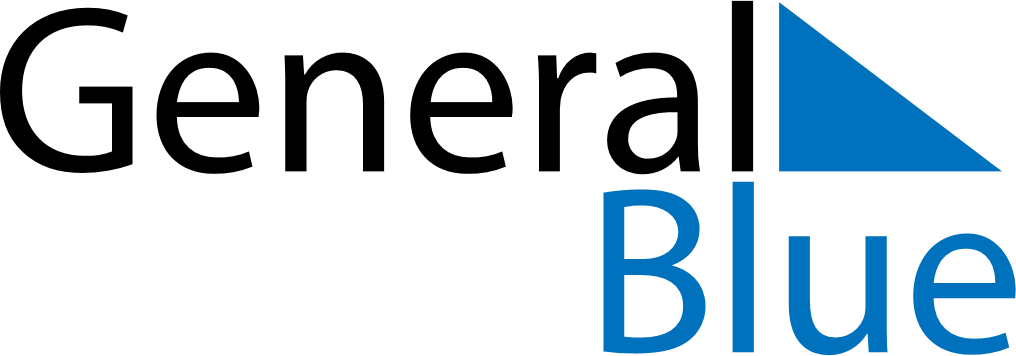 November 1687November 1687November 1687November 1687November 1687SundayMondayTuesdayWednesdayThursdayFridaySaturday123456789101112131415161718192021222324252627282930